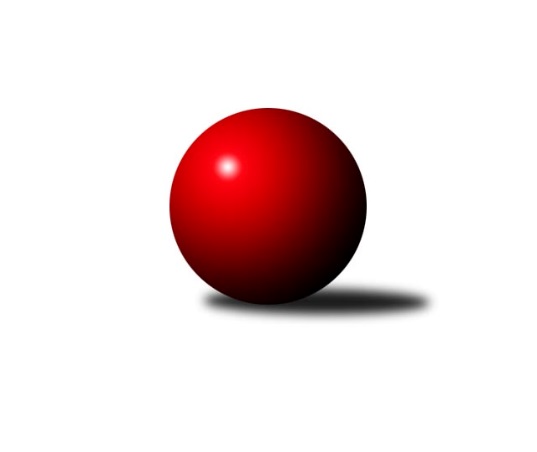 Č.19Ročník 2023/2024	29.5.2024 2. KLM B 2023/2024Statistika 19. kolaTabulka družstev:		družstvo	záp	výh	rem	proh	skore	sety	průměr	body	plné	dorážka	chyby	1.	TJ Spartak Přerov	19	17	2	0	113.0 : 39.0 	(274.0 : 182.0)	3448	36	2273	1175	20.3	2.	TJ Unie Hlubina	19	16	0	3	101.0 : 51.0 	(266.5 : 189.5)	3389	32	2261	1127	27.6	3.	KK Moravská Slávia Brno	19	9	2	8	79.0 : 73.0 	(222.5 : 233.5)	3340	20	2218	1122	25.3	4.	KC Zlín	19	9	2	8	78.0 : 74.0 	(218.5 : 237.5)	3355	20	2250	1106	25.4	5.	KK Blansko	19	9	2	8	74.0 : 78.0 	(234.5 : 221.5)	3301	20	2217	1083	31.4	6.	TJ Sokol Chvalíkovice	19	8	2	9	76.0 : 76.0 	(220.0 : 236.0)	3346	18	2230	1116	27	7.	TJ Start Rychnov n. Kn.	19	8	1	10	76.5 : 75.5 	(233.0 : 223.0)	3306	17	2221	1085	30.3	8.	HKK Olomouc	19	7	1	11	66.0 : 86.0 	(212.5 : 243.5)	3301	15	2210	1091	26.7	9.	KK Slovan Rosice	19	7	0	12	69.0 : 83.0 	(225.5 : 230.5)	3332	14	2213	1120	27.6	10.	VKK Vsetín	19	6	2	11	63.0 : 89.0 	(216.0 : 240.0)	3286	14	2207	1079	31.2	11.	TJ Horní Benešov	19	6	0	13	59.5 : 92.5 	(212.0 : 244.0)	3299	12	2211	1088	32.7	12.	TJ Sokol Šanov	19	4	2	13	57.0 : 95.0 	(201.0 : 255.0)	3280	10	2215	1064	33.6Tabulka doma:		družstvo	záp	výh	rem	proh	skore	sety	průměr	body	maximum	minimum	1.	TJ Unie Hlubina	10	9	0	1	56.0 : 24.0 	(144.0 : 96.0)	3219	18	3308	3098	2.	TJ Spartak Přerov	9	7	2	0	52.0 : 20.0 	(132.0 : 84.0)	3440	16	3562	3302	3.	KK Moravská Slávia Brno	10	6	2	2	50.0 : 30.0 	(127.5 : 112.5)	3399	14	3559	3221	4.	HKK Olomouc	9	6	0	3	41.0 : 31.0 	(111.5 : 104.5)	3404	12	3508	3326	5.	KK Blansko	10	6	0	4	42.0 : 38.0 	(129.0 : 111.0)	3323	12	3430	3243	6.	TJ Start Rychnov n. Kn.	9	5	0	4	38.5 : 33.5 	(108.0 : 108.0)	3374	10	3504	3255	7.	KC Zlín	10	5	0	5	38.0 : 42.0 	(116.0 : 124.0)	3411	10	3536	3318	8.	VKK Vsetín	10	4	2	4	37.0 : 43.0 	(124.5 : 115.5)	3238	10	3326	3159	9.	TJ Sokol Chvalíkovice	9	4	1	4	35.0 : 37.0 	(104.0 : 112.0)	3296	9	3395	3228	10.	TJ Sokol Šanov	9	4	1	4	33.5 : 38.5 	(104.5 : 111.5)	3306	9	3387	3227	11.	KK Slovan Rosice	9	4	0	5	32.0 : 40.0 	(108.0 : 108.0)	3451	8	3511	3372	12.	TJ Horní Benešov	10	3	0	7	31.5 : 48.5 	(118.0 : 122.0)	3391	6	3515	3266Tabulka venku:		družstvo	záp	výh	rem	proh	skore	sety	průměr	body	maximum	minimum	1.	TJ Spartak Přerov	10	10	0	0	61.0 : 19.0 	(142.0 : 98.0)	3449	20	3540	3333	2.	TJ Unie Hlubina	9	7	0	2	45.0 : 27.0 	(122.5 : 93.5)	3407	14	3558	3312	3.	KC Zlín	9	4	2	3	40.0 : 32.0 	(102.5 : 113.5)	3349	10	3468	3217	4.	TJ Sokol Chvalíkovice	10	4	1	5	41.0 : 39.0 	(116.0 : 124.0)	3352	9	3460	3069	5.	KK Blansko	9	3	2	4	32.0 : 40.0 	(105.5 : 110.5)	3298	8	3405	3199	6.	TJ Start Rychnov n. Kn.	10	3	1	6	38.0 : 42.0 	(125.0 : 115.0)	3300	7	3460	3053	7.	KK Moravská Slávia Brno	9	3	0	6	29.0 : 43.0 	(95.0 : 121.0)	3333	6	3521	3052	8.	TJ Horní Benešov	9	3	0	6	28.0 : 44.0 	(94.0 : 122.0)	3288	6	3445	3061	9.	KK Slovan Rosice	10	3	0	7	37.0 : 43.0 	(117.5 : 122.5)	3321	6	3509	3118	10.	VKK Vsetín	9	2	0	7	26.0 : 46.0 	(91.5 : 124.5)	3291	4	3470	3069	11.	HKK Olomouc	10	1	1	8	25.0 : 55.0 	(101.0 : 139.0)	3291	3	3443	3049	12.	TJ Sokol Šanov	10	0	1	9	23.5 : 56.5 	(96.5 : 143.5)	3277	1	3367	3146Tabulka podzimní části:		družstvo	záp	výh	rem	proh	skore	sety	průměr	body	doma	venku	1.	TJ Spartak Přerov	11	9	2	0	63.0 : 25.0 	(147.5 : 116.5)	3427	20 	3 	2 	0 	6 	0 	0	2.	TJ Unie Hlubina	10	9	0	1	56.0 : 24.0 	(144.0 : 96.0)	3406	18 	4 	0 	1 	5 	0 	0	3.	KK Blansko	11	6	1	4	44.0 : 44.0 	(131.5 : 132.5)	3281	13 	4 	0 	2 	2 	1 	2	4.	TJ Sokol Chvalíkovice	11	5	2	4	46.0 : 42.0 	(134.5 : 129.5)	3333	12 	3 	1 	1 	2 	1 	3	5.	KC Zlín	11	5	2	4	43.0 : 45.0 	(127.0 : 137.0)	3324	12 	4 	0 	2 	1 	2 	2	6.	TJ Start Rychnov n. Kn.	11	5	1	5	46.5 : 41.5 	(136.5 : 127.5)	3335	11 	3 	0 	2 	2 	1 	3	7.	KK Moravská Slávia Brno	11	4	1	6	42.0 : 46.0 	(119.0 : 145.0)	3300	9 	2 	1 	2 	2 	0 	4	8.	HKK Olomouc	10	4	0	6	38.0 : 42.0 	(124.0 : 116.0)	3325	8 	3 	0 	2 	1 	0 	4	9.	VKK Vsetín	11	3	2	6	37.0 : 51.0 	(122.5 : 141.5)	3266	8 	2 	2 	2 	1 	0 	4	10.	TJ Sokol Šanov	11	3	1	7	37.5 : 50.5 	(123.0 : 141.0)	3294	7 	3 	0 	2 	0 	1 	5	11.	KK Slovan Rosice	11	3	0	8	36.0 : 52.0 	(125.0 : 139.0)	3381	6 	2 	0 	4 	1 	0 	4	12.	TJ Horní Benešov	11	3	0	8	31.0 : 57.0 	(125.5 : 138.5)	3312	6 	2 	0 	4 	1 	0 	4Tabulka jarní části:		družstvo	záp	výh	rem	proh	skore	sety	průměr	body	doma	venku	1.	TJ Spartak Přerov	8	8	0	0	50.0 : 14.0 	(126.5 : 65.5)	3475	16 	4 	0 	0 	4 	0 	0 	2.	TJ Unie Hlubina	9	7	0	2	45.0 : 27.0 	(122.5 : 93.5)	3334	14 	5 	0 	0 	2 	0 	2 	3.	KK Moravská Slávia Brno	8	5	1	2	37.0 : 27.0 	(103.5 : 88.5)	3423	11 	4 	1 	0 	1 	0 	2 	4.	KC Zlín	8	4	0	4	35.0 : 29.0 	(91.5 : 100.5)	3402	8 	1 	0 	3 	3 	0 	1 	5.	KK Slovan Rosice	8	4	0	4	33.0 : 31.0 	(100.5 : 91.5)	3305	8 	2 	0 	1 	2 	0 	3 	6.	KK Blansko	8	3	1	4	30.0 : 34.0 	(103.0 : 89.0)	3331	7 	2 	0 	2 	1 	1 	2 	7.	HKK Olomouc	9	3	1	5	28.0 : 44.0 	(88.5 : 127.5)	3294	7 	3 	0 	1 	0 	1 	4 	8.	TJ Start Rychnov n. Kn.	8	3	0	5	30.0 : 34.0 	(96.5 : 95.5)	3281	6 	2 	0 	2 	1 	0 	3 	9.	TJ Sokol Chvalíkovice	8	3	0	5	30.0 : 34.0 	(85.5 : 106.5)	3355	6 	1 	0 	3 	2 	0 	2 	10.	TJ Horní Benešov	8	3	0	5	28.5 : 35.5 	(86.5 : 105.5)	3299	6 	1 	0 	3 	2 	0 	2 	11.	VKK Vsetín	8	3	0	5	26.0 : 38.0 	(93.5 : 98.5)	3300	6 	2 	0 	2 	1 	0 	3 	12.	TJ Sokol Šanov	8	1	1	6	19.5 : 44.5 	(78.0 : 114.0)	3266	3 	1 	1 	2 	0 	0 	4 Zisk bodů pro družstvo:		jméno hráče	družstvo	body	zápasy	v %	dílčí body	sety	v %	1.	Michal Pytlík 	TJ Spartak Přerov 	19	/	19	(100%)	70	/	76	(92%)	2.	Pavel Košťál 	KK Moravská Slávia Brno 	18	/	19	(95%)	55	/	76	(72%)	3.	Martin Marek 	TJ Unie Hlubina 	17	/	19	(89%)	57	/	76	(75%)	4.	Jakub Flek 	KK Blansko  	16	/	19	(84%)	58	/	76	(76%)	5.	Ivo Fabík 	KK Slovan Rosice 	15	/	16	(94%)	46	/	64	(72%)	6.	Jiří Staněk 	TJ Sokol Chvalíkovice 	15	/	19	(79%)	50	/	76	(66%)	7.	Michal Albrecht 	HKK Olomouc 	13	/	17	(76%)	47	/	68	(69%)	8.	Aleš Staněk 	TJ Sokol Chvalíkovice 	13	/	17	(76%)	39.5	/	68	(58%)	9.	Michal Laga 	TJ Unie Hlubina 	13	/	18	(72%)	50	/	72	(69%)	10.	Radek Šenkýř 	KK Moravská Slávia Brno 	12	/	15	(80%)	40.5	/	60	(68%)	11.	Tomáš Kejík 	TJ Spartak Přerov 	12	/	18	(67%)	44.5	/	72	(62%)	12.	Miroslav Petřek ml.	TJ Horní Benešov 	12	/	19	(63%)	46	/	76	(61%)	13.	Jiří Hendrych 	TJ Horní Benešov 	12	/	19	(63%)	43.5	/	76	(57%)	14.	Libor Vančura 	VKK Vsetín  	12	/	19	(63%)	41.5	/	76	(55%)	15.	Jan Žídek 	TJ Unie Hlubina 	11.5	/	16	(72%)	37	/	64	(58%)	16.	Přemysl Žáček 	TJ Unie Hlubina 	11.5	/	17	(68%)	42	/	68	(62%)	17.	Jiří Konvalinka 	TJ Sokol Šanov  	11.5	/	19	(61%)	38.5	/	76	(51%)	18.	Jakub Pleban 	TJ Spartak Přerov 	11	/	15	(73%)	36	/	60	(60%)	19.	Roman Kindl 	TJ Start Rychnov n. Kn. 	11	/	16	(69%)	39	/	64	(61%)	20.	Adam Palko 	KK Slovan Rosice 	11	/	17	(65%)	43.5	/	68	(64%)	21.	Milan Bělíček 	VKK Vsetín  	11	/	17	(65%)	42	/	68	(62%)	22.	Tomáš Hambálek 	VKK Vsetín  	11	/	19	(58%)	39.5	/	76	(52%)	23.	Radek Hendrych 	TJ Sokol Chvalíkovice 	11	/	19	(58%)	35.5	/	76	(47%)	24.	Jiří Divila 	TJ Spartak Přerov 	10	/	18	(56%)	36	/	72	(50%)	25.	Jan Zifčák ml.	TJ Sokol Šanov  	10	/	19	(53%)	42.5	/	76	(56%)	26.	Milan Klika 	KK Moravská Slávia Brno 	10	/	19	(53%)	37	/	76	(49%)	27.	Bronislav Fojtík 	KC Zlín 	9	/	14	(64%)	35.5	/	56	(63%)	28.	Jindřich Kolařík 	KC Zlín 	9	/	15	(60%)	28	/	60	(47%)	29.	Petr Sehnal 	KK Blansko  	9	/	16	(56%)	37	/	64	(58%)	30.	David Matlach 	KC Zlín 	9	/	16	(56%)	35	/	64	(55%)	31.	Leoš Vobořil 	KK Slovan Rosice 	9	/	16	(56%)	30.5	/	64	(48%)	32.	Roman Flek 	KK Blansko  	9	/	18	(50%)	36	/	72	(50%)	33.	Radek Havran 	HKK Olomouc 	9	/	18	(50%)	36	/	72	(50%)	34.	Kamil Kubeša 	TJ Horní Benešov 	9	/	18	(50%)	33.5	/	72	(47%)	35.	Martin Čihák 	TJ Start Rychnov n. Kn. 	9	/	19	(47%)	35.5	/	76	(47%)	36.	Tomáš Hrubý 	TJ Start Rychnov n. Kn. 	8.5	/	16	(53%)	33.5	/	64	(52%)	37.	Radek Janás 	KC Zlín 	8	/	12	(67%)	29	/	48	(60%)	38.	Jiří Baslar 	HKK Olomouc 	8	/	18	(44%)	30.5	/	72	(42%)	39.	David Hendrych 	TJ Sokol Chvalíkovice 	8	/	19	(42%)	35.5	/	76	(47%)	40.	Václav Mazur 	TJ Spartak Přerov 	7	/	10	(70%)	24	/	40	(60%)	41.	Ladislav Urbánek 	TJ Start Rychnov n. Kn. 	7	/	12	(58%)	27.5	/	48	(57%)	42.	David Janušík 	TJ Spartak Přerov 	7	/	12	(58%)	26	/	48	(54%)	43.	Tomáš Červenka 	TJ Sokol Šanov  	7	/	14	(50%)	31.5	/	56	(56%)	44.	Jakub Seniura 	TJ Start Rychnov n. Kn. 	7	/	15	(47%)	28	/	60	(47%)	45.	Lubomír Matějíček 	KC Zlín 	7	/	15	(47%)	26.5	/	60	(44%)	46.	Pavel Antoš 	KK Moravská Slávia Brno 	7	/	16	(44%)	29.5	/	64	(46%)	47.	Vlastimil Kancner 	VKK Vsetín  	7	/	17	(41%)	32	/	68	(47%)	48.	Vojtěch Šípek 	TJ Start Rychnov n. Kn. 	6	/	8	(75%)	21.5	/	32	(67%)	49.	Filip Vrzala 	KC Zlín 	6	/	10	(60%)	18	/	40	(45%)	50.	Boštjan Pen 	KK Blansko  	6	/	13	(46%)	22.5	/	52	(43%)	51.	Josef Šrámek 	HKK Olomouc 	6	/	13	(46%)	22	/	52	(42%)	52.	Petr Havíř 	KK Blansko  	6	/	15	(40%)	30	/	60	(50%)	53.	Břetislav Sobota 	HKK Olomouc 	6	/	15	(40%)	25.5	/	60	(43%)	54.	Dalibor Matyáš 	KK Slovan Rosice 	6	/	17	(35%)	30.5	/	68	(45%)	55.	Petr Basta 	TJ Unie Hlubina 	5	/	10	(50%)	22	/	40	(55%)	56.	Jiří Axman 	KK Slovan Rosice 	5	/	14	(36%)	26	/	56	(46%)	57.	Jaroslav Šmejda 	TJ Start Rychnov n. Kn. 	5	/	14	(36%)	23	/	56	(41%)	58.	Otakar Lukáč 	KK Blansko  	5	/	15	(33%)	25	/	60	(42%)	59.	Kamil Bartoš 	HKK Olomouc 	5	/	16	(31%)	27	/	64	(42%)	60.	Milan Volf 	TJ Sokol Šanov  	5	/	17	(29%)	22.5	/	68	(33%)	61.	Zdeněk Černý 	TJ Horní Benešov 	4.5	/	15	(30%)	23	/	60	(38%)	62.	Michal Hrdlička 	KK Slovan Rosice 	4	/	5	(80%)	14	/	20	(70%)	63.	Aleš Procházka 	TJ Sokol Šanov  	4	/	7	(57%)	13	/	28	(46%)	64.	Stanislav Beňa ml.	TJ Spartak Přerov 	4	/	7	(57%)	13	/	28	(46%)	65.	Jaromír Hendrych 	TJ Horní Benešov 	4	/	8	(50%)	13.5	/	32	(42%)	66.	Michal Bezruč 	TJ Unie Hlubina 	4	/	9	(44%)	21	/	36	(58%)	67.	Marian Hošek 	HKK Olomouc 	4	/	11	(36%)	17.5	/	44	(40%)	68.	Radim Abrahám 	KC Zlín 	4	/	12	(33%)	21	/	48	(44%)	69.	Jonas Mückstein 	TJ Sokol Chvalíkovice 	4	/	13	(31%)	18	/	52	(35%)	70.	Karel Ivaniš 	KC Zlín 	3	/	5	(60%)	8	/	20	(40%)	71.	Miroslav Málek 	KC Zlín 	3	/	6	(50%)	10	/	24	(42%)	72.	Denis Vítek 	TJ Sokol Chvalíkovice 	3	/	6	(50%)	10	/	24	(42%)	73.	Pavel Marek 	TJ Unie Hlubina 	3	/	7	(43%)	15	/	28	(54%)	74.	Petr Mika 	TJ Sokol Šanov  	3	/	8	(38%)	12	/	32	(38%)	75.	Petr Málek 	KK Moravská Slávia Brno 	3	/	9	(33%)	14.5	/	36	(40%)	76.	Jaroslav Klimentík 	TJ Sokol Šanov  	3	/	11	(27%)	16.5	/	44	(38%)	77.	Otto Mückstein 	TJ Sokol Chvalíkovice 	3	/	11	(27%)	16	/	44	(36%)	78.	Zoltán Bagári 	VKK Vsetín  	3	/	13	(23%)	21	/	52	(40%)	79.	Jiří Hanuš 	KK Moravská Slávia Brno 	3	/	13	(23%)	17.5	/	52	(34%)	80.	Stanislav Novák 	KK Moravská Slávia Brno 	3	/	16	(19%)	23	/	64	(36%)	81.	Petr Rak 	TJ Horní Benešov 	3	/	18	(17%)	30.5	/	72	(42%)	82.	Dalibor Ksandr 	TJ Start Rychnov n. Kn. 	2	/	2	(100%)	7	/	8	(88%)	83.	Michal Blažek 	TJ Horní Benešov 	2	/	6	(33%)	10	/	24	(42%)	84.	Michal Zatyko 	TJ Unie Hlubina 	2	/	6	(33%)	8.5	/	24	(35%)	85.	Daniel Bělíček 	VKK Vsetín  	2	/	11	(18%)	17	/	44	(39%)	86.	Tomáš Novosad 	VKK Vsetín  	2	/	13	(15%)	16	/	52	(31%)	87.	Jiří Brouček 	TJ Start Rychnov n. Kn. 	1	/	1	(100%)	3	/	4	(75%)	88.	Josef Kotlán 	KK Blansko  	1	/	1	(100%)	3	/	4	(75%)	89.	Radek Vrška 	TJ Sokol Šanov  	1	/	1	(100%)	3	/	4	(75%)	90.	Petr Streubel 	KK Slovan Rosice 	1	/	1	(100%)	2.5	/	4	(63%)	91.	Oldřich Krsek 	TJ Start Rychnov n. Kn. 	1	/	1	(100%)	2	/	4	(50%)	92.	Miroslav Flek 	KK Blansko  	1	/	2	(50%)	4	/	8	(50%)	93.	Ondřej Němec 	KK Moravská Slávia Brno 	1	/	2	(50%)	4	/	8	(50%)	94.	Marián Pačiska 	KK Slovan Rosice 	1	/	3	(33%)	5	/	12	(42%)	95.	Petr Špatný 	KK Slovan Rosice 	1	/	3	(33%)	5	/	12	(42%)	96.	Milan Sekanina 	HKK Olomouc 	1	/	3	(33%)	4	/	12	(33%)	97.	Josef Hendrych 	TJ Sokol Chvalíkovice 	1	/	4	(25%)	6	/	16	(38%)	98.	Petr Pavelka 	TJ Spartak Přerov 	1	/	5	(20%)	7.5	/	20	(38%)	99.	Michal Stieranka 	TJ Sokol Šanov  	1	/	5	(20%)	7	/	20	(35%)	100.	Kamil Ondroušek 	KK Slovan Rosice 	1	/	15	(7%)	17	/	60	(28%)	101.	Pavel Martinek 	TJ Sokol Šanov  	0.5	/	2	(25%)	3	/	8	(38%)	102.	Petr Foltýn 	VKK Vsetín  	0	/	1	(0%)	2	/	4	(50%)	103.	Jakub Hendrych 	TJ Horní Benešov 	0	/	1	(0%)	2	/	4	(50%)	104.	Vlastimil Bělíček 	TJ Spartak Přerov 	0	/	1	(0%)	2	/	4	(50%)	105.	Ladislav Novotný 	KK Blansko  	0	/	1	(0%)	2	/	4	(50%)	106.	Marek Hrbáč 	TJ Sokol Chvalíkovice 	0	/	1	(0%)	1.5	/	4	(38%)	107.	Petr Blecha 	TJ Sokol Šanov  	0	/	1	(0%)	1	/	4	(25%)	108.	Petr Mňačko 	KC Zlín 	0	/	1	(0%)	1	/	4	(25%)	109.	Jaroslav Šindelář 	TJ Sokol Šanov  	0	/	1	(0%)	1	/	4	(25%)	110.	Petr Kesjár 	TJ Sokol Šanov  	0	/	1	(0%)	1	/	4	(25%)	111.	Miloslav Petrů 	TJ Horní Benešov 	0	/	1	(0%)	0	/	4	(0%)	112.	Ladislav Kacetl 	TJ Sokol Šanov  	0	/	1	(0%)	0	/	4	(0%)	113.	Petr Žažo 	KK Moravská Slávia Brno 	0	/	1	(0%)	0	/	4	(0%)	114.	Miroslav Oujezdský 	KK Moravská Slávia Brno 	0	/	1	(0%)	0	/	4	(0%)	115.	Vladimír Valenta 	TJ Sokol Chvalíkovice 	0	/	1	(0%)	0	/	4	(0%)	116.	Lukáš Pacák 	TJ Start Rychnov n. Kn. 	0	/	1	(0%)	0	/	4	(0%)	117.	Vojtěch Hrňa 	VKK Vsetín  	0	/	1	(0%)	0	/	4	(0%)	118.	Petr Bakaj 	TJ Sokol Šanov  	0	/	2	(0%)	3	/	8	(38%)	119.	Petr Polepil 	KC Zlín 	0	/	2	(0%)	1	/	8	(13%)	120.	Václav Buřil 	TJ Start Rychnov n. Kn. 	0	/	2	(0%)	1	/	8	(13%)	121.	Martin Bilíček 	TJ Horní Benešov 	0	/	3	(0%)	2	/	12	(17%)	122.	Jan Kotouč 	KK Blansko  	0	/	4	(0%)	5	/	16	(31%)	123.	Vít Janáček 	KK Blansko  	0	/	7	(0%)	9	/	28	(32%)Průměry na kuželnách:		kuželna	průměr	plné	dorážka	chyby	výkon na hráče	1.	KK Slovan Rosice, 1-4	3447	2297	1150	27.7	(574.6)	2.	KC Zlín, 1-4	3404	2269	1134	26.5	(567.3)	3.	 Horní Benešov, 1-4	3396	2265	1131	31.4	(566.1)	4.	HKK Olomouc, 5-8	3387	2250	1137	24.8	(564.7)	5.	Rychnov nad Kněžnou, 1-4	3383	2240	1143	27.1	(564.0)	6.	KK MS Brno, 1-4	3375	2239	1136	24.4	(562.6)	7.	TJ Spartak Přerov, 1-6	3375	2252	1122	24.7	(562.5)	8.	Šanov, 1-4	3324	2235	1089	30.6	(554.1)	9.	KK Blansko, 1-6	3308	2220	1088	29.6	(551.4)	10.	TJ Opava, 1-4	3298	2204	1094	28.1	(549.7)	11.	TJ Zbrojovka Vsetín, 1-4	3243	2172	1071	27.6	(540.6)	12.	TJ VOKD Poruba, 1-4	3167	2146	1020	36.3	(527.8)Nejlepší výkony na kuželnách:KK Slovan Rosice, 1-4TJ Unie Hlubina	3556	10. kolo	Michal Pytlík 	TJ Spartak Přerov	660	2. koloTJ Spartak Přerov	3533	2. kolo	Ivo Fabík 	KK Slovan Rosice	635	16. koloKK Moravská Slávia Brno	3521	14. kolo	Martin Marek 	TJ Unie Hlubina	632	10. koloKK Slovan Rosice	3511	10. kolo	Ivo Fabík 	KK Slovan Rosice	631	9. koloKK Slovan Rosice	3489	14. kolo	Adam Palko 	KK Slovan Rosice	629	14. koloKK Slovan Rosice	3478	18. kolo	Přemysl Žáček 	TJ Unie Hlubina	629	10. koloVKK Vsetín 	3470	7. kolo	Ivo Fabík 	KK Slovan Rosice	627	2. koloKK Slovan Rosice	3468	9. kolo	Libor Vančura 	VKK Vsetín 	624	7. koloKK Slovan Rosice	3462	2. kolo	Ivo Fabík 	KK Slovan Rosice	623	18. koloHKK Olomouc	3443	6. kolo	Jan Žídek 	TJ Unie Hlubina	615	10. koloKC Zlín, 1-4TJ Unie Hlubina	3558	8. kolo	Dalibor Matyáš 	KK Slovan Rosice	658	11. koloKC Zlín	3536	6. kolo	Přemysl Žáček 	TJ Unie Hlubina	651	8. koloKK Slovan Rosice	3509	11. kolo	Radek Janás 	KC Zlín	645	8. koloKC Zlín	3477	8. kolo	Radek Janás 	KC Zlín	644	7. koloTJ Spartak Přerov	3467	12. kolo	Radek Janás 	KC Zlín	638	6. koloKC Zlín	3461	18. kolo	Michal Pytlík 	TJ Spartak Přerov	634	12. koloTJ Sokol Chvalíkovice	3460	14. kolo	Jindřich Kolařík 	KC Zlín	627	16. koloKC Zlín	3444	7. kolo	David Matlach 	KC Zlín	621	6. koloKC Zlín	3414	11. kolo	Jindřich Kolařík 	KC Zlín	619	18. koloKC Zlín	3396	4. kolo	Lubomír Matějíček 	KC Zlín	609	11. kolo Horní Benešov, 1-4TJ Horní Benešov	3515	8. kolo	Michal Pytlík 	TJ Spartak Přerov	647	11. koloTJ Horní Benešov	3506	14. kolo	Miroslav Petřek ml.	TJ Horní Benešov	635	8. koloTJ Unie Hlubina	3471	19. kolo	Miroslav Petřek ml.	TJ Horní Benešov	629	12. koloTJ Horní Benešov	3456	2. kolo	Kamil Kubeša 	TJ Horní Benešov	629	6. koloTJ Spartak Přerov	3436	11. kolo	Jiří Hendrych 	TJ Horní Benešov	628	11. koloTJ Sokol Chvalíkovice	3432	6. kolo	Petr Rak 	TJ Horní Benešov	618	14. koloTJ Horní Benešov	3428	11. kolo	Jiří Hendrych 	TJ Horní Benešov	612	2. koloKK Moravská Slávia Brno	3420	4. kolo	Miroslav Petřek ml.	TJ Horní Benešov	611	19. koloKC Zlín	3419	5. kolo	Jaromír Hendrych 	TJ Horní Benešov	611	11. koloTJ Start Rychnov n. Kn.	3409	12. kolo	Michal Zatyko 	TJ Unie Hlubina	609	19. koloHKK Olomouc, 5-8HKK Olomouc	3508	9. kolo	Michal Pytlík 	TJ Spartak Přerov	635	14. koloTJ Spartak Přerov	3484	14. kolo	Michal Albrecht 	HKK Olomouc	635	4. koloTJ Start Rychnov n. Kn.	3460	2. kolo	Jakub Seniura 	TJ Start Rychnov n. Kn.	628	2. koloHKK Olomouc	3451	16. kolo	Michal Albrecht 	HKK Olomouc	627	13. koloHKK Olomouc	3442	13. kolo	Michal Albrecht 	HKK Olomouc	625	9. koloHKK Olomouc	3424	18. kolo	Pavel Košťál 	KK Moravská Slávia Brno	622	10. koloTJ Sokol Chvalíkovice	3421	16. kolo	Michal Albrecht 	HKK Olomouc	621	18. koloKK Moravská Slávia Brno	3401	10. kolo	Michal Albrecht 	HKK Olomouc	618	16. koloHKK Olomouc	3391	10. kolo	Jiří Staněk 	TJ Sokol Chvalíkovice	617	16. koloHKK Olomouc	3387	4. kolo	Radek Havran 	HKK Olomouc	611	9. koloRychnov nad Kněžnou, 1-4TJ Spartak Přerov	3540	17. kolo	Michal Pytlík 	TJ Spartak Přerov	689	17. koloTJ Start Rychnov n. Kn.	3504	18. kolo	Michal Albrecht 	HKK Olomouc	621	15. koloTJ Horní Benešov	3445	10. kolo	Martin Čihák 	TJ Start Rychnov n. Kn.	615	18. koloTJ Start Rychnov n. Kn.	3422	3. kolo	Kamil Kubeša 	TJ Horní Benešov	599	10. koloTJ Start Rychnov n. Kn.	3410	15. kolo	Tomáš Kejík 	TJ Spartak Přerov	599	17. koloKK Moravská Slávia Brno	3406	18. kolo	Ivo Fabík 	KK Slovan Rosice	597	3. koloKC Zlín	3393	13. kolo	Adam Palko 	KK Slovan Rosice	597	3. koloHKK Olomouc	3387	15. kolo	Jiří Hendrych 	TJ Horní Benešov	596	10. koloTJ Unie Hlubina	3386	1. kolo	Jakub Seniura 	TJ Start Rychnov n. Kn.	596	18. koloTJ Start Rychnov n. Kn.	3378	7. kolo	Tomáš Hrubý 	TJ Start Rychnov n. Kn.	595	7. koloKK MS Brno, 1-4KK Moravská Slávia Brno	3559	13. kolo	Michal Pytlík 	TJ Spartak Přerov	663	3. koloKK Moravská Slávia Brno	3465	1. kolo	Jakub Flek 	KK Blansko 	652	15. koloKK Slovan Rosice	3460	1. kolo	Jiří Staněk 	TJ Sokol Chvalíkovice	630	8. koloTJ Sokol Chvalíkovice	3452	8. kolo	Pavel Antoš 	KK Moravská Slávia Brno	621	13. koloKK Moravská Slávia Brno	3448	17. kolo	Dalibor Matyáš 	KK Slovan Rosice	621	1. koloKK Moravská Slávia Brno	3445	19. kolo	Radek Šenkýř 	KK Moravská Slávia Brno	618	13. koloKK Moravská Slávia Brno	3431	12. kolo	Radek Šenkýř 	KK Moravská Slávia Brno	618	12. koloTJ Spartak Přerov	3412	3. kolo	Milan Bělíček 	VKK Vsetín 	612	13. koloKK Moravská Slávia Brno	3409	3. kolo	Aleš Staněk 	TJ Sokol Chvalíkovice	611	8. koloKK Blansko 	3405	15. kolo	Pavel Košťál 	KK Moravská Slávia Brno	610	17. koloTJ Spartak Přerov, 1-6TJ Spartak Přerov	3562	13. kolo	Michal Pytlík 	TJ Spartak Přerov	656	13. koloTJ Spartak Přerov	3525	4. kolo	Michal Pytlík 	TJ Spartak Přerov	647	4. koloTJ Spartak Přerov	3482	1. kolo	Michal Pytlík 	TJ Spartak Přerov	645	9. koloTJ Spartak Přerov	3452	18. kolo	Michal Pytlík 	TJ Spartak Přerov	632	10. koloTJ Spartak Přerov	3429	15. kolo	Michal Pytlík 	TJ Spartak Přerov	630	1. koloTJ Spartak Přerov	3416	7. kolo	Michal Pytlík 	TJ Spartak Přerov	628	15. koloTJ Spartak Přerov	3400	9. kolo	Michal Pytlík 	TJ Spartak Přerov	623	16. koloTJ Spartak Přerov	3390	16. kolo	Michal Pytlík 	TJ Spartak Přerov	620	7. koloTJ Sokol Šanov 	3367	7. kolo	Tomáš Kejík 	TJ Spartak Přerov	617	1. koloTJ Start Rychnov n. Kn.	3351	4. kolo	Michal Pytlík 	TJ Spartak Přerov	616	18. koloŠanov, 1-4KC Zlín	3468	15. kolo	Michal Pytlík 	TJ Spartak Přerov	621	19. koloTJ Spartak Přerov	3427	19. kolo	Miroslav Petřek ml.	TJ Horní Benešov	614	1. koloTJ Sokol Šanov 	3387	1. kolo	David Matlach 	KC Zlín	610	15. koloTJ Sokol Šanov 	3370	15. kolo	Ivo Fabík 	KK Slovan Rosice	606	5. koloHKK Olomouc	3367	17. kolo	Jan Zifčák ml.	TJ Sokol Šanov 	602	17. koloTJ Sokol Šanov 	3364	13. kolo	Radim Abrahám 	KC Zlín	598	15. koloTJ Horní Benešov	3359	1. kolo	Jindřich Kolařík 	KC Zlín	598	15. koloTJ Start Rychnov n. Kn.	3356	8. kolo	Petr Mika 	TJ Sokol Šanov 	596	1. koloTJ Unie Hlubina	3354	3. kolo	Filip Vrzala 	KC Zlín	590	15. koloTJ Sokol Šanov 	3322	5. kolo	Jiří Konvalinka 	TJ Sokol Šanov 	589	1. koloKK Blansko, 1-6KK Blansko 	3430	19. kolo	Jakub Flek 	KK Blansko 	625	8. koloTJ Sokol Chvalíkovice	3392	12. kolo	Radek Havran 	HKK Olomouc	617	19. koloTJ Unie Hlubina	3380	5. kolo	Martin Marek 	TJ Unie Hlubina	604	5. koloKC Zlín	3366	17. kolo	Aleš Staněk 	TJ Sokol Chvalíkovice	603	12. koloKK Blansko 	3360	3. kolo	Jakub Flek 	KK Blansko 	601	19. koloKK Blansko 	3357	8. kolo	Jakub Flek 	KK Blansko 	600	6. koloKK Blansko 	3343	12. kolo	David Matlach 	KC Zlín	600	17. koloKK Blansko 	3335	17. kolo	Jakub Flek 	KK Blansko 	599	14. koloKK Blansko 	3302	6. kolo	Roman Flek 	KK Blansko 	598	19. koloKK Blansko 	3300	14. kolo	Martin Čihák 	TJ Start Rychnov n. Kn.	597	11. koloTJ Opava, 1-4TJ Spartak Přerov	3458	5. kolo	Michal Pytlík 	TJ Spartak Přerov	636	5. koloTJ Sokol Chvalíkovice	3395	3. kolo	Jiří Staněk 	TJ Sokol Chvalíkovice	620	17. koloTJ Sokol Chvalíkovice	3356	1. kolo	Michal Albrecht 	HKK Olomouc	616	3. koloTJ Horní Benešov	3335	13. kolo	David Hendrych 	TJ Sokol Chvalíkovice	608	3. koloTJ Sokol Šanov 	3319	9. kolo	David Janušík 	TJ Spartak Přerov	593	5. koloTJ Unie Hlubina	3314	15. kolo	Aleš Staněk 	TJ Sokol Chvalíkovice	592	9. koloTJ Sokol Chvalíkovice	3309	9. kolo	Martin Marek 	TJ Unie Hlubina	592	15. koloTJ Sokol Chvalíkovice	3302	15. kolo	David Matlach 	KC Zlín	590	1. koloKK Slovan Rosice	3296	17. kolo	Jiří Staněk 	TJ Sokol Chvalíkovice	589	1. koloTJ Sokol Chvalíkovice	3294	5. kolo	Miroslav Petřek ml.	TJ Horní Benešov	588	13. koloTJ Zbrojovka Vsetín, 1-4TJ Spartak Přerov	3395	8. kolo	Michal Pytlík 	TJ Spartak Přerov	643	8. koloKK Slovan Rosice	3335	19. kolo	Martin Marek 	TJ Unie Hlubina	622	17. koloVKK Vsetín 	3326	17. kolo	Milan Bělíček 	VKK Vsetín 	622	8. koloTJ Unie Hlubina	3312	17. kolo	Libor Vančura 	VKK Vsetín 	600	11. koloVKK Vsetín 	3306	11. kolo	Dalibor Matyáš 	KK Slovan Rosice	591	19. koloVKK Vsetín 	3285	12. kolo	Leoš Vobořil 	KK Slovan Rosice	591	19. koloVKK Vsetín 	3270	6. kolo	Milan Bělíček 	VKK Vsetín 	590	6. koloTJ Sokol Chvalíkovice	3253	11. kolo	Vlastimil Bělíček 	TJ Spartak Přerov	586	8. koloVKK Vsetín 	3251	8. kolo	Adam Palko 	KK Slovan Rosice	584	19. koloKK Moravská Slávia Brno	3241	6. kolo	Vlastimil Kancner 	VKK Vsetín 	583	12. koloTJ VOKD Poruba, 1-4TJ Spartak Přerov	3333	6. kolo	Martin Marek 	TJ Unie Hlubina	607	11. koloTJ Unie Hlubina	3308	16. kolo	Michal Pytlík 	TJ Spartak Přerov	594	6. koloTJ Unie Hlubina	3282	4. kolo	Pavel Marek 	TJ Unie Hlubina	586	18. koloTJ Unie Hlubina	3267	9. kolo	Michal Laga 	TJ Unie Hlubina	582	4. koloTJ Unie Hlubina	3259	11. kolo	Michal Laga 	TJ Unie Hlubina	582	2. koloTJ Unie Hlubina	3257	18. kolo	Martin Marek 	TJ Unie Hlubina	578	12. koloTJ Unie Hlubina	3214	7. kolo	Martin Marek 	TJ Unie Hlubina	578	14. koloKK Blansko 	3200	18. kolo	Michal Bezruč 	TJ Unie Hlubina	576	16. koloTJ Unie Hlubina	3191	14. kolo	Martin Marek 	TJ Unie Hlubina	575	6. koloTJ Unie Hlubina	3169	12. kolo	Jan Žídek 	TJ Unie Hlubina	573	4. koloČetnost výsledků:	8.0 : 0.0	2x	7.5 : 0.5	1x	7.0 : 1.0	11x	6.0 : 2.0	24x	5.0 : 3.0	25x	4.0 : 4.0	8x	3.5 : 4.5	1x	3.0 : 5.0	9x	2.0 : 6.0	21x	1.5 : 6.5	1x	1.0 : 7.0	11x